Istituto di Istruzione Secondaria Superiore “Ettore Majorana”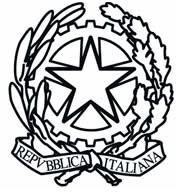 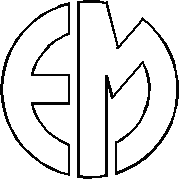 24068 SERIATE (BG) Via Partigiani 1Tel 035 297612 – Fax 035301672Cod. Mecc. BGIS01700A	Cod.Fisc. 95028420164Md C01 - Comunicazioni	Rev 08/10/2018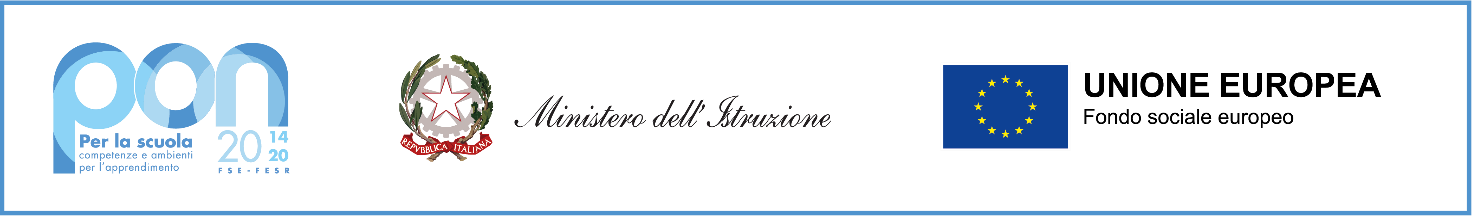 Seriate, 01/12/2021	Al Personale DocenteProt.n.5611 /VI.1	dell’IISS “E. Majorana”All’Albo On Line di tutti gli Istituti ScolasticiAl Sito Web Agli Atti dell’IstitutoCodice progetto 10.1.1A-FDRPOC-LO-2019-2Codice CUP J49G20001110001Oggetto: AVVISO PUBBLICO SELEZIONE PERSONALE PER IL RECLUTAMENTO DI FIGURA ESPERTO FORMATORE E TUTOR PER LA REALIZZAZIONEDEL PROGETTO PON di cui all’avviso 4395 del 09/03/2018 - FSE - Inclusione sociale e lotta al disagio - 2a edizione - MODULI “Imparare il tedesco divertendosi_1: musiche, parole, pantomime, movimento...” e “Imparare il tedesco divertendosi_2: musiche, parole, pantomime, movimento...”IL DIRIGENTE SCOLASTICOVISTO l’Avviso pubblico prot. n. AOODGEFID/4395 del 9 marzo 2018 “Progetti di inclusione sociale e lotta al disagio nonché per garantire l’apertura delle scuole oltre l’orario scolastico soprattutto nelle aree a rischio ed in quelle periferiche “Scuola al Centro”.VISTA le circolari del MIUR Prot. 28787 del 24 settembre 2019 (Approvazione e pubblicazione graduatorie provvisorie dei progetti) e Prot. 33215 del 06 novembre 2019 (Pubblicazione graduatorie definitive regionali) con le quale si comunicava la graduatoria dei progetti valutati ammissibili;VISTA la Nota autorizzativa del MIUR prot. n. AOODGEFID-672 del 17 gennaio 2020 che rappresenta la formale autorizzazione dei progetti e impegno di spesa della singola Istituzione Scolastica;VISTA la nota prot.n. AOODGEFID 31732 del 25/07/2017, contenente l’Aggiornamento delle linee guida dell’Autorità di Gestione per l’affidamento dei contratti pubblici di servizi e forniture di importo inferiore alla soglia comunitaria diramate con nota del 13 gennaio 2016, n. 1588;VISTA la nota prot.n. AOODGEFID 34815 del 02/08/2017, contenente chiarimenti in merito alle Attività di formazione – Iter di reclutamento del personale “esperto” e relativi aspetti di natura fiscale, previdenziale e assistenziale;VISTI i Regolamenti UE e tutta la normativa di riferimento per la realizzazione del suddetto progetto;e-mail: majorana@ettoremajorana.gov.it sito: www.ettoremajorana.gov.it pec: bgis01700a@pec.istruzione.itVISTE	le indicazioni del MIUR per la realizzazione degli interventiVISTE	le schede dei costi per singolo moduloVISTI	gli obblighi dei beneficiari in tema di informazione e pubblicità;VISTO il Decreto di iscrizione a bilancio prot. n. 3042/VI.2 del 29/07/2020 relativo al finanziamento per il Progetto PON FSE autorizzato “Per la scuola, competenze e ambienti per l’apprendimento” 2014-2020 – Asse I- Azione 10.1.1 - Codice progetto 10.1.1A-FDRPOC-LO-2019-2 “Apprendere con gusto”;VISTA la delibera del C.d.I n. 78 del 10/02/2021 di approvazione del Programma Annuale 2021;VISTA la necessità, per la realizzazione del percorso formativo, di selezionare le figure professionali indicate in oggetto, prioritariamente tra il personale interno – nota MIUR Prot. 34815 del 02.08.2017VISTA la successiva nota Miur di Errata Corrige Prot. 35926 del 21.09.2017 con la quale si danno disposizioni in merito all’iter di reclutamento del personale “esperto” e dei relativi aspetti di natura fiscale, previdenziale e assistenziale.INDICEla procedura di SELEZIONE per l'acquisizione delle disponibilità di figure idonee a svolgere incarichi di prestazione d'opera come ESPERTO FORMATORE E TUTOR in riferito al progetto 10.1.1A-FDRPOC-LO-2019-2 e nell'ambito dei moduli formativi, “Imparare il tedesco divertendosi_1: musiche, parole, pantomime, movimento...” e “Imparare il tedesco divertendosi_2: musiche, parole, pantomime, movimento...”.Art. 1 – Oggetto dell’incaricoIl presente avviso è rivolto alla predisposizione di una graduatoria di ESPERTO FORMATORE di lingua tedesca e di una graduatoria per TUTOR, per l’attuazione dei moduli didattici sopra indicato, che saranno attivati nel corso dell’anno scolastico 2021/2022, fuori dall’orario di lezione e di servizio.Il calendario dei moduli formativi sarà predisposto successivamente e potrà includere i periodi di sospensione dell’attività didattica (esempio:i periodi di vacanze). Le attività, in considerazione del periodo pandemico, potranno essere svolte, nella misura massima del 50%, anche on line.I compiti dell’esperto formatore sono i seguenti:partecipazione agli incontri propedeutici di organizzazione e condivisione del progetto formativo;collaborazione con i Tutor d’aula per ogni attività inerente lo svolgimento del percorso formativo;consegna all’istituto di eventuale materiale didattico utilizzato (documenti, normativa, diapositive, ecc.) per la pubblicazione all’interno del sito istituzionale. A tal proposito il docente si impegna fin d’ora a rilasciare all’istituto apposita autorizzazione e dichiarazione liberatoria;tenere gli incontri formativi sulla specifica tematica oggetto dell’incarico ricevuto, secondo il calendario concordato;effettuare una mediazione tra i corsisti in formazione e i contenuti dell’offerta formativa sulle tematiche oggetto del percorso formativo;sostenere i corsisti nell’attività di progettazione e pianificazione delle attività di documentazione degli interventi previsti dal dispositivo formativo e supportarli nella realizzazione di project work;predisposizione del calendario incontri in collaborazione con il tutor e lo staff di presidenzacompilazione del report finale e/o eventuali altri documenti richiesti ai fini della documentazione del/i modulo/i, compresi eventuali questionari proposti dal MIUR d’intesa con il docente tutorI compiti del tutor sono i seguenti:selezionare gli studenti partecipanti (25 studenti per ogni corso; numero minimo continuativo 20 studenti per ogni corso)rilevare le presenzemotivare alla frequenzadocumentare l’attuazione dell’attività di formazione;predisposizione del calendario incontri in collaborazione con il tutor e lo staff di presidenzacompilare il report finale e/o eventuali altri documenti richiesti ai fini della documentazione del/i modulo/i, compresi eventuali questionari proposti dal MIUR d’intesa con il docente formatoreArt.2 – Requisiti di accesso alla selezione per esperto FORMATORE e per TUTORPer poter partecipare all’avviso di selezione come docente ESPERTO FORMATORE è necessario:essere in possesso della cittadinanza italiana o di uno degli Stati membri dell’Unione europea;possedere una competenza di lingua tedesca pari ad un C2;avere maturato esperienza come docente di lingua tedesca nelle scuole secondarie di secondo grado.Come ulteriore requisito per accedere alla selezione è imprescindibile la buona conoscenza e l'idonea capacità di utilizzo dei principali applicativi Office (Word, Excel, PowerPoint.) o strumenti equivalenti, dei principali browser per la navigazione internet e nell’uso della posta elettronica.Per poter partecipare all’avviso di selezione come docente TUTOR è necessario:Possedere una competenza di lingua tedesca pari ad un C2.I requisiti di ammissione possono essere autocertificati. Ai sensi del DPR 445/2000 le dichiarazioni rese e sottoscritte nel curriculum vitae o in altra documentazione hanno valore di autocertificazione. Potranno essere effettuati idonei controlli, anche a campione, sulla veridicità delle dichiarazioni rese dai candidati. Si rammenta che la falsità in atti e le dichiarazioni mendaci, ai sensi dell’art. 76 del DPR n. 445/2000 e s.m.i., implica responsabilità civile e sanzioni penali, oltre a costituire causa di esclusione dalla partecipazione alla selezione, ai sensi dell’art. 75 del predetto D.P.R.n. 445/2000. Qualora la falsità del contenuto delle dichiarazioni rese fosse accertata dopo la stipula del contratto, questo potrà essere risolto di diritto, ai sensi dell’art. 1456 c.c.I suddetti requisiti devono essere posseduti alla data di scadenza del termine utile per la presentazione della domanda di partecipazione. L’accertamento della mancanza dei suddetti requisiti comporta in qualunque momento l’esclusione dalla procedura di selezione stessa o dalla procedura di affidamento dell’incarico.Art.3 – Obiettivi formativiIl corso si propone di promuovere una metodologia attiva e partecipata per il miglioramento della conoscenza e cultura tedesca finalizzata a:migliorare l’ascolto in lingua tedescamigliorare il parlato in lingua tedescamigliorare lo scritto in lingua tedescaattivare le competenze e conoscenze per giungere alla certificazione in lingua tedesca pari al livello A2 per almeno dieci studenti.Art. 4 – Contenuti del corsoIl corso dovrà sviluppare i seguenti step:Promozione della lingua e cultura tedescaUsi e costumi della cultura germanicaStrutturazione della lingua tedescaArt. 5. Periodo di svolgimento delle attività ed assegnazione dell’incaricoI moduli verranno svolti, presumibilmente, a partire dal mese di Gennaio e dovranno essere completati entro 31.05.2022. Il calendario dello svolgimento delle attività sarà concordato con il Dirigente Scolastico, fermo restando che prevalgono le esigenze organizzative dell’Istituto.Le attività saranno preferibilmente svolte in presenza ma, in caso di necessità, potranno anche essere svolte a distanza.Art. 6 - CompensoIl compenso orario per le attività frontali con gli studenti è stabilito in € 70,00 per l’esperto e in € 30,00 per il tutor omnicomprensivo di qualsiasi ritenuta (lordo Stato) ed include anche le attività di documentazione e di puntuale inserimento dei dati. Non sono previsti altri compensi, anche per spese accessorie, oltre a quelli sopra menzionati.Il compenso sarà liquidato a prestazione conclusa limitatamente per le ore effettivamente svolte (anche nel caso di interruzione o riduzione del corso qualunque sia il motivo), previo accreditamento delle risorse finanziarie e a seguito di presentazione di apposita documentazione comprovante l’avvenuta attività.In caso di mancata attivazione del corso non è previsto alcuno compenso.Art. 7 - Procedura di selezione e attribuzione degli incarichiLa selezione, tra tutte le candidature pervenute nei termini, avverrà ad opera di apposita Commissione in base ai titoli e alle esperienze maturate, sulla base dei criteri di valutazione e dei punteggi di seguito specificati:CRITERI PER LA SELEZIONE E L’INDIVIDUAZIONE DEGLI ESPERTI FORMATORI TABELLA DI VALUTAZIONE E PUNTEGGICRITERI PER LA SELEZIONE E L’INDIVIDUAZIONE DEI TUTOR TABELLA DI VALUTAZIONE E PUNTEGGIPer l’obbligo della trasparenza e della massima divulgazione, tutti i documenti di interesse comunitario relativi allo sviluppo del progetto saranno resi visibili sul sito e all’ Albo di questa Istituzione Scolastica https://www.ettoremajorana.edu.itTermine presentazione domande: 20 DICEMBRE 2021 ore 12:00.Ai sensi della normativa vigente ha priorità il personale interno all’Istituto.Le domande e tutta l’eventuale documentazione devono essere consegnate:Brevi manu all’ufficio protocollo da martedì a venerdì dalle ore 9,30 alle ore 11:00 in busta chiusa riportando all’esterno la dicitura “CANDIDATURA AVVISO PUBBLICO PER SELEZIONE ESPERTO O TUTOR PER TEDESCO”Via email a bgis01700a@istruzione.it inserendo nell’oggetto “RISERVATO - CANDIDATURA AVVISO PUBBLICO PER SELEZIONE ESPERTO O TUTOR PER TEDESCO”Il Dirigente Scolastico Anna Maria Crotti(Firma autografa sostituita a mezzo stampa ai sensi dell’art. 3, comma 2, del D.Lgs. 39/93)MODELLO DI CANDIDATURA (modello A)AVVISO DI SELEZIONE PER IL RECLUTAMENTO DI FORMATORI e TUTORProgetto PON di cui all’avviso 4395 del 09/03/2018 - FSE - Inclusione sociale e lotta al disagio - 2a edizione - MODULI “Imparare il tedesco divertendosi_1: musiche, parole, pantomime, movimento...” e “Imparare il tedesco divertendosi_2: musiche, parole, pantomime, movimento...”Al Dirigente Scolastico IISSEttore Majorana-Seriate-Il/La sottoscritto/a	nato/a a il  cod. fisc.  ; avendo preso integrale conoscenza di tutte le norme e condizioni stabilite dal bando di selezione,CHIEDEdi essere ammesso/a a partecipare alla "Selezione mediante procedura comparativa per titoli ed esperienze professionali per il (crocettare per quale profilo si intende partecipare)A tal fine dichiara sotto la propria responsabilità, ai sensi degli artt. 46 e 47 del DPR 445/2000 consapevole che le dichiarazioni mendaci sono punite ai sensi del codice penale e delle leggi speciali in materia:di  essere residente nel comune di    indirizzo:    CAP  , numero telefonicoindirizzo e-mail  	di impegnarsi a comunicare eventuali cambiamenti relativi a indirizzo di residenza, recapito telefonico e indirizzo e-mail;di essere domiciliato in ………..di non avere subito condanne penali e di non avere procedimenti penali pendenti per reati che comportano l'interdizione dai pubblici uffici ovvero in caso contrario specificare la natura delle condanne riportate ovvero dei procedimenti in corsodi accettare espressamente ed incondizionatamente tutte le norme contenute nel bando di selezione;che quanto indicato nella scheda dei titoli ed esperienze professionali corrisponde al vero.Dichiara, inoltre, la piena disponibilità araggiungere le sediformative, in orario compatibile con lo svolgimento dell'attività e che l'accettazione dell'incarico non arrecherà pregiudizio all'assolvimento di tutte le attività inerenti la funzione docente.Allega alla presente domanda:Scheda dei titoli e delle esperienze professionali debitamente compilata e l’abstract (B o C); Informativa Privacy. Il sottoscritto garantisce la paternità dell'abstract, nonché la originalità e titolarità di ogni diritto afferente all'elaborato (anche nel caso in cui si riferisca ad una esperienza che abbia coinvolto altre persone). All'abstract potrà altresì essere allegata una selezione dei materiali che costituiscono la documentazione multimediale, testuale, fotografica, audiovisiva dell'esperienza. La presentazione di tali documenti in allegato all'abstract è facoltativa.Ai sensi e per gli effetti del Regolamento sulla privacy, noto come GDPR, pubblicato con il Decreto 101/18 il sottoscritto autorizza il trattamento dei dati contenuti nella domanda, finalizzato unicamente alla gestione della procedura di valutazione comparativa.Il/La sottoscritto/a nato/a	il	, avendo preso integrale conoscenza di tutte le norme e condizioni stabilite dal bando di selezione, sottola propria responsabilità, ai sensi degli artt. 46 e 47 del DPR 445/2000, consapevole che le dichiarazioni mendaci sono punite ai sensi del codice penale e delle leggi speciali in materia, indica le esperienze professionali che saranno oggetto di valutazione secondo i criteri di cui alla tabella dell' Avviso.Nota beneVerranno valutate solo le esperienze di cui siano dichiarati tutti i dati e le informazioni necessari e sufficienti per permettere alla Commissione di effettuare in modo agevole ed immediato la valutazione. Incaso di informazioni generichee indefinite non saràattribuito alcun punteggio.TABELLA FORMATORETABELLA TUTORData		Firma 	FORMAT PER LA PRESENTAZIONE DELL'ABSTRACT (all. B)AVVISO DI SELEZIONE PER IL RECLUTAMENTO DI FORMATORIProgetto PON di cui all’avviso 4395 del 09/03/2018 - FSE - Inclusione sociale e lotta al disagio - 2a edizione - MODULI “Imparare il tedesco divertendosi_1: musiche, parole, pantomime, movimento...” e “Imparare il tedesco divertendosi_2: musiche, parole, pantomime, movimento...”Al Dirigente Scolastico IISS Ettore Majorana-Seriate-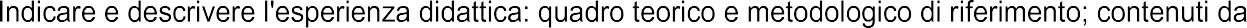 Data	firmaFORMAT PER LA PRESENTAZIONE DELL'ABSTRACT (all. C)AVVISO DI SELEZIONE PER IL RECLUTAMENTO DI TUTORProgetto PON di cui all’avviso 4395 del 09/03/2018 - FSE - Inclusione sociale e lotta al disagio - 2a edizione - MODULI “Imparare il tedesco divertendosi_1: musiche, parole, pantomime, movimento...” e “Imparare il tedesco divertendosi_2: musiche, parole, pantomime, movimento...”Al Dirigente Scolastico IISS Ettore Majorana-Seriate-Data	firmaMODELLO DI INFORMATIVA GDPRInformativa sul trattamento dei dati personali (Art.13delRegolamentoUE679/2016)L’ISTITUTO ISS ETTORE MAJORANA DI SERIATE, in qualità di Titolare del trattamento, ha redatto, in modo semplice e comprensibile, il presente documento, riguardante il trattamento dei suoi dati personali, come e perché li raccogliamo ed in che modo li gestiamo.Ricordiamo che per trattamento di dati personali deve intendersi qualunque operazione o complesso di operazioni, effettuati con o senza l’ausilio di strumenti elettronici, concernenti la raccolta, la registrazione, l’organizzazione, la conservazione, la consultazione, l’elaborazione, la modificazione, la selezione, l’estrazione, il raffronto, l’utilizzo, l’interconnessione, il blocco, la comunicazione, la diffusione, la cancellazione e la distruzione dei dati, anche se non registrati in una banca dati.La presente informativa si applica quando se visita il nostro sito web; quando si usufruisce dei nostri servizi e si utilizzano i nostri moduli; quando viene richiesta la nostra assistenza oppure per i fornitori, partner, consulenti o qualsiasi altro soggetto che abbia rapporti con l’ISTITUTO ISS MAJORANA DI SERIATE.Le informazioni ed i dati da Lei forniti saranno trattati nel rispetto delle vigenti norme e Regolamenti in materia (incluso, a titolo esemplificativo ma non limitativo, il Regolamento Generale sulla Protezione dei Dati - Regolamento UE 2016/679 - General Data Protection Regulation o “GDPR”).Il trattamento dei dati effettuato dall’ISTITUTO ISS MAJORANA DI SERIATE sarà improntato ai principi di correttezza, liceità, trasparenza, esattezza, integrità, riservatezza, limitazione delle finalità e della conservazione e minimizzazione dei dati.Titolare del trattamento dei datiTitolare del trattamento dei dati è l’ISTITUTO ISS MAJORANA DI SERIATE, al quale ci si potrà rivolgere per esercitare i diritti degli interessati (majorana@ettoremajorana.edu.it).Responsabile della protezione dei datiIl Responsabile per la protezione dei dati personali dell'ISTITUTO ISS MAJORANA DI SERIATE, è lo STUDIO AG.I.COM.s.r.l. di SAN ZENONE AL LAMBRO (MI), Il referente è: CORBELLINI LUCA Tel.: 0290601324 email: dpo@agicomstudio.it pec: agicom@pec.agicomstudio.it.Finalità del trattamento e base giuridicaI dati di natura personale forniti, saranno trattati nel rispetto delle condizioni di liceità ex art. 6 Reg. UE 2016/679. L’ISTITUTO ISS MAJORANA DI SERIATE fonda il trattamento dei tuoi dati personali sulla seguente base giuridica del trattamento (ex art. 6 GDPR):- Interesse pubblico o esercizio di pubblici poteri.I dati personali raccolti saranno trattati, conservati ed archiviati dall’ISTITUTO ISS MAJORANA DI SERIATE per adempimenti operativi e/o di altra natura, connessi alla gestione del PON e per adempimenti legati ad obblighi di legge.L’origine del trattamento può risiedere in una norma di legge, nell'adempimento di un contratto, nella soddisfazione di una richiesta dell’interessato.Tipo di dati personali che trattiamo, periodo di conservazione dei dati personaliIl trattamento sarà svolto in forma automatizzata e manuale, con modalità e strumenti volti a garantire la massima sicurezza e riservatezza, ad opera di soggetti di ciò appositamente incaricati.Nel pieno rispetto dell’art. 5 del GDPR 2016/679, i Vostri dati personali saranno altresì adeguati, pertinenti e limitati a quanto necessario rispetto alle finalità per le quali sono raccolti e trattati/conservati per il periodo di tempo strettamente necessario per il conseguimento delle finalità espresse.Dati degli utentiAl fine di poter consentire l’erogazione dei servizi previsti, ed ottemperare gli obblighi previsti dalle normative vigenti, l’ISTITUTO ISS MAJORANA DI SERIATE raccoglierà i dati necessari all’espletamento del servizio. Tali dati saranno comunicati al personale interno coinvolto nell’attività, e conservati per le finalità di erogazione dei servizi, per la durata degli adempimenti inerenti la finalità del trattamento indicato.MODELLO DI INFORMATIVA GDPRI dati personali sono trattati senza il consenso espresso (art. 24 lett. a), b), c) Codice Privacy e art. 6 lett. b), e) GDPR), per le seguenti Finalità di Servizio:Esecuzione di un compito di interesse pubblico o pubblici poteri del titolare derivante da normativa nazionale.il perseguimento di un legittimo interesse del Titolare, in particolare:esercitare i diritti del Titolare, ad esempio il diritto di difesa in giudizio;inviare comunicazioni relative all'espletamento della procedura in essere.In caso di modifica o ampliamento della finalità del trattamento, l’informativa sarà aggiornata e sarà comunicata all'interessato.Un trattamento di dati che si protragga oltre la scadenza temporale connessa, deve quanto meno essere preceduto da una nuova informativa ed essere sottoposto, ove richiesto, al consenso dell’interessato.Obbligo di conferimento dei datiQualora il conferimento al trattamento dei dati personali non costituisca obbligo di legge o contrattuale, il mancato conferimento potrebbe comportare difficoltà, per la competente Struttura, di erogare la prestazione richiesta.Destinatari del trattamentoI dati di natura personale forniti saranno comunicati al personale interno coinvolto nella gestione del servizio e non saranno comunicati ad altri destinatari esterni all’ISTITUTO ISS MAJORANA DI SERIATE.Trasferimento di dati personali verso paesi terzi o organizzazioni internazionali La presente raccolta di dati non prevede il trasferimento di questi all’estero.Diritti degli interessatiL’interessato ha diritto di chiedere al titolare del trattamento dei dati:Diritto di reclamo (Art. 77 GDPR)Diritto di rettifica (Art. 16 GDPR)Diritto alla cancellazione (Art. 17 GDPR)Diritto di limitazione del trattamento (Art. 18 GDPR)Diritto di ottenere la notifica dal titolare del trattamento nei casi di rettifica o cancellazione dei dati personali o di cancellazione degli stessi (Art. 19 GDPR)Diritto alla portabilità (Art. 20 GDPR)Diritto di opposizione (Art. 21 GDPR)Processo decisionale automatizzatoLa presente raccolta di dati non prevede un processo decisionale automatizzato.Seriate,  	FIRMA PER PRESA VISIONEArea ModuloTitolo Modulo 1 e 2OrePeriodoPotenziamentodella lingua stranieraImparare il tedesco divertendosi_1:musiche, parole, pantomime, movimento...30Indicativamente GENNAIO 2022MAGGIO 2022Potenziamentodella lingua stranieraImparare il tedesco divertendosi_2:musiche, parole, pantomime, movimento...30GENNAIO 2022MAGGIO 2022TitoloPunteggioMax puntiTitoli di studioLaurea in lingue e letterature straniere (o equivalenti 4/5 anni) con specializzazione in lingua tedesca;master in ambito didattico / pedagogico / linguistico;specializzazioni in ambitodidattico / pedagogico / linguistico.Punti 5 per ogni titoloMax 15Titoli professionalia)	avere maturato esperienza come docente di lingua tedesca nelle scuole secondarie di secondogrado.Punti 2 per ogni anno (almeno 180 giorni)Max 10Altri titoliMadre lingua tedesca5 punti5AbstractMax 20TitoloPunteggioMax puntiTitoli di studioLaurea	in		lingue	e	letterature straniere		(o	equivalenti)	conalmeno due esami di linguaPunti 10 con votazione 110 o 110 e lodePunti 8 con votazione da 102 a 109Max 10tedescaPunti 5 con votazione da 95 a 101Altre votazioni punti 3Titoli di studio altri titolimaster in ambito didattico / pedagogico linguistico;specializzazioni in ambito didattico /pedagogico / linguistico.Punti 5 per ogni titoloMax 10Titoli professionalia) avere maturato esperienza come docente di tedesco nelle scuole secondarie di secondo grado.Punti 3 per ogni anno (almeno 180 giorni)Max 12b) aver maturato esperienza come docente di Tedesco in scuole secondarie di primo grado.Punti 1 per ogni anno (almeno 180 giorni)Max 4Altri titoliMadre lingua tedesca5 punti5AbstractMax 20PROFILOFormatore esperto per i moduli Imparare il tedesco divertendosi_1: musiche, parole,pantomime, movimento...”Tutor esperto per i moduli Imparare il tedesco divertendosi_1: musiche, parole,pantomime, movimento...”PROFILOFormatore esperto per i moduli Imparare il tedesco divertendosi_2: musiche, parole,pantomime, movimento...”Tutor esperto per i moduli Imparare il tedesco divertendosi_2: musiche, parole,pantomime, movimento...”TitoloDescrizionePuntiTitoli di studioLaurea in lingue e letterature straniere (o equivalenti 4/5 anni) con specializzazione in lingua tedesca;master in ambito didattico / pedagogico / linguistico;specializzazioni in ambito didattico /pedagogico /linguistico.Titoli professionalia)	avere maturato esperienza come docente di lingua tedesca nelle scuole secondarie di secondogrado.Altri titoliMadre lingua tedescaAbstractTitoloDescrizionePuntiTitoli di studioa) laurea in lingue e letterature straniere		(o		equivalenti)	con almeno	due	esami	di	linguatedescaTitoli di studio altri titolimaster in ambito didattico / pedagogico linguistico;specializzazioni in ambito didattico / pedagogico / linguistico.Titoli professionalia) avere maturato esperienza come docente di tedesco nelle scuole secondarie di secondo grado.b) aver maturato esperienza come docente di Tedesco in scuole secondarie di primo gradoAltri titoliMadre lingua tedescaAbstract